       Profil d’athlète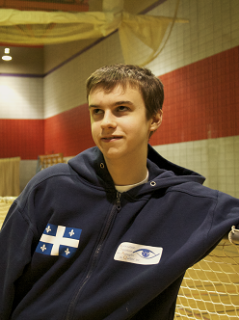 
Tristan Lépine-Lacroix« L’esprit d’équipe est la clé du succès »Membre de l’équipe junior du Québec depuis 2014Sport pratiqué : GoalballParticularités : Classement B2, personne handicapée visuelle depuis 2002Position : Centre /# chandail : #5Naissance : 19 août 1998 à TorontoMembre : Association sportive des aveugles du Québec (ASAQ)Taille/Poids : 5'7" / 125 livresProfession : Étudiant au CEGEP en technique de gestion en loisirsMentions : Méritas en Univers Social (sec. 4), Prix Extra de la CSDM en 2015Classement aux tournois provinciaux2015  Défi sportif (Montréal, Canada)                                                             Médaille OR2014  Défi sportif (Montréal, Canada)                                                 Médaille de bronzeClassement aux championnats nationaux2017  Championnat canadien (Vancouver, Colombie Britannique) 	              5e position2017	Championnat canadien junior (Brantford, ONT)		          Médaille de bronze2016  Championnat canadien junior (Calgary, Alberta) 			Médaille de bronze2015 Tournoi invitation Goalball (Halifax, Nouvelle-Écosse)                             6e position2015  Championnat Canadiens Junior (Brantford, Ontario)                Médaille de bronze 2014  Championnats Canadiens Junior (Brantford, Ontario)                             5e positionClassement aux championnats Internationaux2017  Tournoi invitation Goalball (Halifax, Nouvelle-Écosse)                            4e position2017  Tournoi invitation de goalball de Montréal                                            6e position 2016	Open Goalball (Halifax, Nouvelle Écosse)				          Médaille d’or2015  Championnat mondial junior de goalball (Colorado Spring, É-U)          5e position